      Multicultural Disability Advocacy Association of NSW Inc. 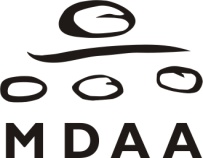 PO Box 884 GRANVILLE NSW 214210-12 Hutchinson St, GranvilleTelephone: (02) 9891 6400Toll Free:  1800 629 072Fax: (02) 9897 9402E-mail:  mdaa@mdaa.org.auABN:  60 737 946 674Membership Renewal(Membership is valid from 1 July of one year to the 30 June the following year with payment of applicable fee)Name:____________________________________________________________________						(Individual or Organisation)Contact Person: ___________________________________________________________Postal Address:______________________________________________________________________________________________________	State:____________ Postcode:_____________________Contact Phone: ___________________________Fax: _____________________________Mobile:____________________ E-Mail:_________________________________________ Please indicate the format you wish to receive correspondence from MDAA.e.g.  by mail, e-mail or other formats.I would like to receive correspondence by: _________________________________________I wish to:                renew my membershipPlease tick the membership category you wish to renew:	Ordinary Member: This is ONLY for people from CALD/NESB with disability.Renewal Fee: $ 5.50 Concession (GST Inclusive) $11.00 Employed (GST Inclusive)	Family/ Carer Membership: This is ONLY for family members or carers of people from CALD/NESB.Renewal Fee: $ 5.50 Concession (GST Inclusive) $11.00 Employed (GST Inclusive)	Skilled Membership: This is ONLY for individuals that have skills in the Disability and Ethnic field or have worked with people from CALD/NESB with disability.Renewal Fee: $ 5.50 Concession (GST Inclusive) $11.00 Employed (GST Inclusive)	Associate Membership: Organisations or persons who support the mission and objectives of MDAA.Application Fee: $ 55.00 (GST Inclusive) Annual renewal: $33.00 (GST Inclusive)For people renewing from CALD/NESB with disability or: Family members/carers of people from CALD/NESB with disability ONLY.Date of Birth:	_________		Sex:		Female		Male		Country of Birth:	_________________Preferred Language:__________________What is your disability or the disability of the person you care for:___________________________________________________________________What are your needs/interests/concerns?______________________________________________________________________________________________________________________________________For people renewing as a Skilled Member ONLYWhat qualifications do you have in the Disability or Ethnic Field?______________________________________________________________________________________________________________________________________What work have you undertaken with people from CALD/NESB with disability?_______________________________________________________________________________________________________________________________________________________________        ___________Signature of Member			Date			Please return this membership renewal with payment to:MDAA, PO BOX 884 GRANVILLE NSW 2142.Payment Options:In person by cashBy Money order payable to MDAABy Cheque payable to MDAABy EFT Details; Account name - Multicultural Disability Advocacy Association of NSWBSB: 062 223Account Number: 10226260Please send remittance to: mdaa@mdaa.org.auWhat do you get for your membership? Ordinary Member/ Family Carer Member / Skilled Member:This Membership entitles you to vote at the Annual General MeetingBe elected to the Committee of MDAAReceive MDAA’s bi-monthly newsletterAttend MDAA social forums Associate Membership:This Membership does not entitle you to vote at the Annual General Meeting Show that you support MDAA’s Mission and objectivesReceive MDAA’s bi-monthly newsletterAttend MDAA social forums INFORMATION ABOUT MDAA MEMBERSHIP AS PER MDAA CONSTITUTIONA person is eligible to be a Member of MDAA if the person:supports the Objects and Principles of the Association, as set out in the MDAA Constitution;demonstrates a commitment to Social Justice Principles, as defined in the MDAA Constitution;pays any applicable fee in accordance with the MDAA Constitution;satisfies the criteria attached to the relevant category of membership described below.Ordinary  Members:are individuals who have a disability and are from CALD/NESB; andmay vote at general meetings.Family/Carer Members:are individuals who are either a parent, sibling, child, grandparent or carer of an individual who is from CALD/NESB and who has a disability andmay vote at general meetings. Life Members:are individuals, who are Members, who the Committee determines have provided outstanding,  long   term service to the Association;  may vote at general meetings; and  are not required to pay Entrance Fees or annual Membership Fees.Skilled Members:  are individuals who do not satisfy the conditions set out above as in the Constitution; and  are individuals who the Committee determines:have qualifications that may be beneficial to the Association in the disability or ethnic field; have undertaken work, whether on a paid or voluntary basis, for either a person with a disability or a person from CALD/NESB and  may vote at general meetings. 	Associate Members:  are persons who do not satisfy the criteria of any of the other classes of membership; and   may not vote at general meetings. 